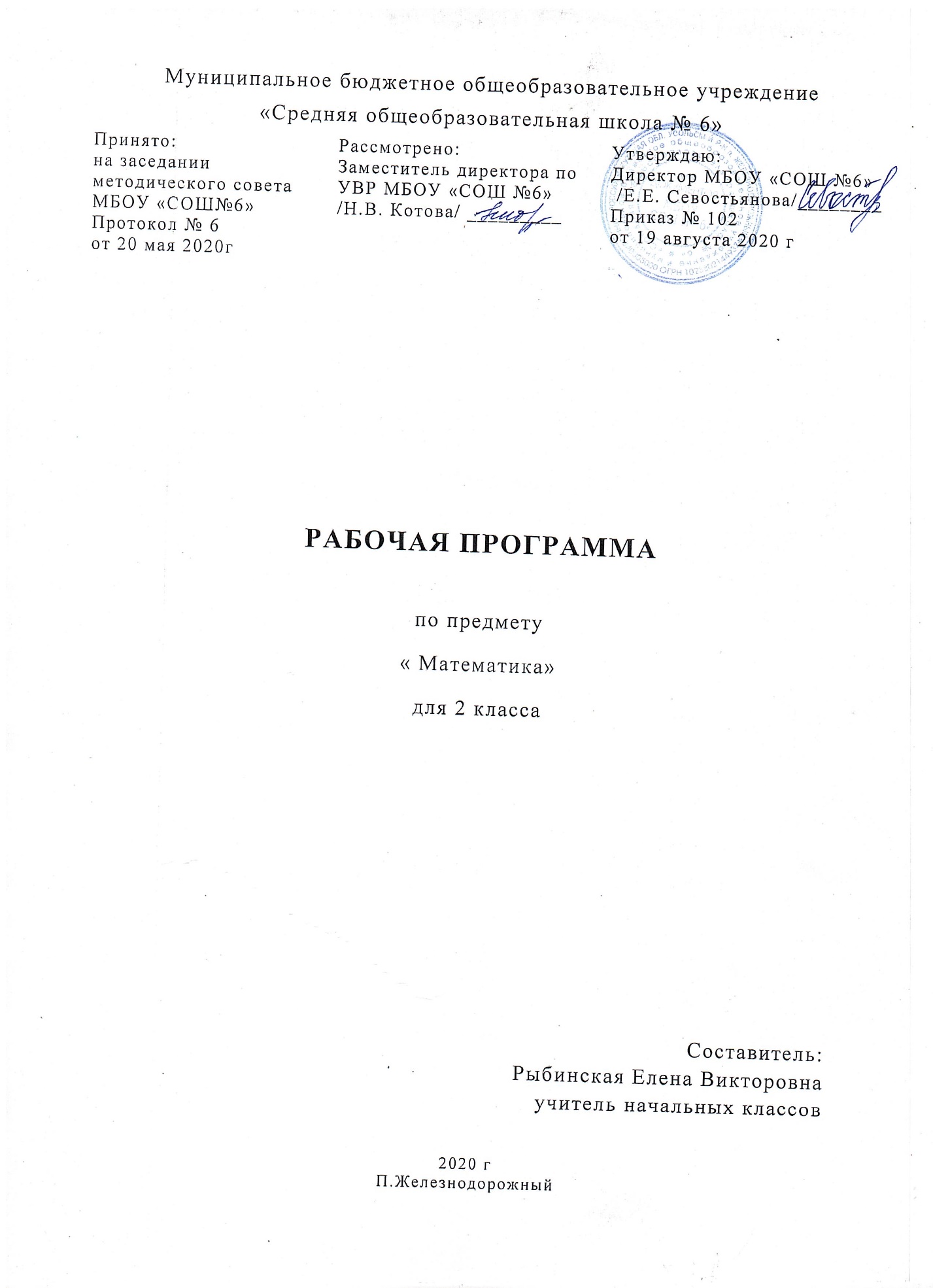 РАБОЧАЯ ПРОГРАММАпо предмету 
« Математика   »для 4 классаСоставитель:Котова Надежда Владимировнаучитель начальных классовРабочая программа разработана на основе требований к результатам  ООП НОО МБОУ  «СОШ № 6» приказ № 67 от 18.04.2016.Планируемые результаты освоения основной образовательной программы начального общего образования 1 классК концу первого класса обучающиеся научатся:называть числа от 1 до 20;называть и обозначать действия сложения и вычитания;называть результаты сложения в пределах 10 и соответствующие случаи вычитания;называть результаты сложения чисел в пределах 20 и соответствующие случаи вычитания;оценивать количество предметов числом и проверять результат подсчетом в пределах 20;находить значение числового выражения в 1-2 действия в пределах 20 (без скобок);решать задачи в 1-2 действия, раскрывающие конкретный смысл действий сложения и вычитания, а также задачи на нахождение числа, которое на несколько единиц больше (меньше) данного;проводить измерение длины отрезка и длины ломаной;строить отрезок заданной длины. К концу обучения в первом классе обучающиеся получат возможность научиться:сравнивать и упорядочивать объекты по разным признакам: длине, массе, вместимости;решать задачи, связанные с бытовыми жизненными ситуациями (покупка, измерение, взвешивание и др.)оценивать величины на глаз;2 классК концу обучения во втором классе обучающиеся научатся:называть:натуральные числа от 20 до 100 в прямом и в обратном порядке, следующее (предыдущее) при счете число;число, большее или меньшее данного числа в несколько раз;единицы длины, площади;компоненты арифметических действий (слагаемое, сумма, уменьшаемое, вычитаемое, разность, множитель, произведение, делимое, делитель, частное);геометрическую фигуру (многоугольник, угол, прямоугольник, квадрат, окружность);сравнивать:числа в пределах 100;числа в кратном отношении (во сколько раз одно число больше или меньше другого);длины отрезков;различать:отношения «больше в» и «больше на», «меньше в» и «меньше на»;компоненты арифметических действий;числовое выражение и его значение;российские монеты, купюры разных достоинств;прямые и непрямые углы;периметр прямоугольника;читать:числа в пределах 100, записанные цифрами;записи вида 5-2=10, 12:4 = 3;воспроизводить:результаты табличных случаев умножения однозначных чисел и соответствующих случаев деления;соотношения между единицами длины: 1 м = 100 см, 1 м = 10 дм;приводить примеры:однозначных и двузначных чисел;числовых выражений;моделировать:десятичный состав двузначного числа;алгоритмы сложения и вычитания двузначных чисел;ситуацию, представленную в тексте арифметической задачи, в виде схемы, рисунка; распознавать:геометрические фигуры (многоугольники, прямоугольник, угол); упорядочивать:числа в пределах 100 в порядке увеличения или уменьшения; характеризовать:числовое выражение (название, как составлено);многоугольник (название, число углов, сторон, вершин);анализировать:текст учебной задачи с целью поиска алгоритма ее решения;готовые решения задач с целью выбора верного решения, рационального способа решения;классифицировать:углы (прямые, непрямые);числа в пределах 100 (однозначные, двузначные);конструировать:тексты несложных арифметических задач;алгоритм решения составной арифметической задачи;контролировать:свою деятельность (находить и исправлять ошибки); оценивать:готовое решение учебной задачи (верно, неверно); решать учебные и практические задачи:конструировать:тексты несложных арифметических задач;алгоритм решения составной арифметической задачи;контролировать:свою деятельность (находить и исправлять ошибки);оценивать: готовое решение учебной задачи (верно, неверно); решать учебные и практические задачи:записывать цифрами двузначные числа;решать составные арифметические задачи в два действия в различных комбинациях;вычислять сумму и разность чисел в пределах 100, используя изученные устные и письменные приемы вычислений;вычислять значения простых и составных числовых выражений;вычислять периметр прямоугольника (квадрата);выбирать из таблицы необходимую информацию для решения учебной задачи;заполнять таблицы, имея некоторый банк данных.К концу обучения во втором классе обучающийся получит возможность научиться:Формулировать:свойства умножения и деления;определение прямоугольника и квадрата;свойства  прямоугольника (квадрата);называть:вершины и стороны угла, обозначенные латинскими буквами;элементы многоугольника (вершины, стороны, углы);читать:обозначения луча, угла, многоугольника;различать:луч и отрезок;характеризовать:расположение чисел на числовом луче;взаимное расположение фигур на плоскости (пересекаются, не пересекаются, имеют общую точку (общие точки);решать учебные и практические задачи:выбирать единицу длины при выполнении измерений;обосновывать выбор арифметических действий для решения задач;указывать на рисунке все оси симметрии прямоугольника (квадрата);изображать на бумаге многоугольник с помощью линейки или от руки;составлять несложные числовые выражения;выполнять несложные устные вычисления в пределах 100.3 классК концу обучения в третьем классе обучающиеся научатся называть:последовательность чисел до 1000;число, большее или меньшее данного числа в несколько раз;единицы длины, площади, массы;названия компонентов и результатов умножения и деления;виды треугольников;правила порядка выполнения действий в выражениях в 2-3 действия (со скобками и без них);таблицу умножения однозначных чисел и соответствующие случаи деления;понятие «доля»;определения понятий «окружность», «центр окружности», «радиус окружности», «диаметр окружности»;чётные и нечётные числа;определение квадратного дециметра;определение квадратного метра;правило умножения числа на 1;правило умножения числа на 0;правило деления нуля на число;сравнивать:числа в пределах 1000;числа в кратном отношении (во сколько раз одно число больше или меньше другогодлины отрезков;площади фигур; различать:отношения «больше в» и «больше на», «меньше в» и «меньше на»;компоненты арифметических действий;числовое выражение и его значение;читать:числа в пределах 1000, записанные цифрами; воспроизводить:результаты табличных случаев умножения однозначных чисел и соответствующих  случаев деления;соотношения между единицами длины:	1м =100 см,	1м =10дм;соотношения между единицами массы:	1кг =1000 г;соотношения между единицами времени:	1 год = 12 месяцев;	1 сутки = 24 часа;приводить примеры:двузначных, трёхзначных чисел;числовых выражений;моделировать:десятичный состав трёхзначного числа;алгоритмы сложения и вычитания, умножения и деления трёхзначных чисел;ситуацию, представленную в тексте арифметической задачи, в виде схемы, рисунка упорядочивать:числа в пределах 1000 в порядке увеличения или уменьшения; анализировать:текст учебной задачи с целью поиска алгоритма ее решения;готовые решения задач с целью выбора верного решения, рационального способа решения;классифицировать:треугольники (разносторонний, равнобедренный, равносторонний);числа в пределах 1000 (однозначные, двузначные, трёхзначные);конструировать:тексты несложных арифметических задач;алгоритм решения составной арифметической задачи; контролировать:свою деятельность (находить и исправлять ошибки); оценивать:готовое решение учебной задачи (верно, неверно); решать учебные и практические задачи:записывать цифрами трёхзначные числа;решать составные арифметические задачи в два-три действия в различных комбинацияхвычислять сумму и разность, произведение и частное чисел в пределах 1000, используя изученные устные и письменные приемы вычислений;вычислять значения простых и составных числовых выражений;вычислять периметр, площадь прямоугольника (квадрата);выбирать из таблицы необходимую информацию для решения учебной задачи;заполнять таблицы, имея некоторый банк данных.К концу обучения в третьем классе обучающиеся получат возможность научиться:выполнять проверку вычислений;вычислять значения числовых выражений, содержащих 2-3 действия (со скобками и без них);решать задачи в 1-3 действия;находить периметр многоугольника, в том числе прямоугольника (квадрата);читать, записывать, сравнивать числа в пределах 1000; выполнять устно четыре арифметических действия в пределах 100;выполнять письменно сложение, вычитание двузначных и трехзначных чисел в пределах 1000;классифицировать треугольники;умножать и делить разными способами;выполнять письменное умножение и деление с трехзначными числами;сравнивать выражения;решать уравнения;строить геометрические фигуры;выполнять внетабличное деление с остатком;использовать алгоритм деления с остатком;выполнять проверку деления с остатком;находить значения выражений с переменной;писать римские цифры, сравнивать их;записывать трехзначные числа в виде суммы разрядных слагаемых, сравнивать числасравнивать доли;строить окружности;составлять равенства и неравенства.К концу изучения курса «Математика»   Числа и величиныВыпускники научатся:читать, записывать, сравнивать, упорядочивать числа от нуля до миллиона;устанавливать закономерность — правило, по которому составлена числовая последовательность, и составлять последовательность по заданному или самостоятельно выбранному правилу (увеличение/уменьшение числа на несколько единиц, увеличение/уменьшение числа в несколько раз);группировать числа по заданному или самостоятельно установленному признаку;классифицировать числа по одному или нескольким основаниям, объяснять свои действия;читать, записывать и сравнивать величины (массу, время, длину, площадь, скорость), используя основные единицы измерения величин и соотношения между ними (килограмм — грамм; час — минута, минута — секунда; километр — метр, метр — дециметр, дециметр — сантиметр, метр — сантиметр, сантиметр — миллиметр).Выпускники  получат возможность научиться:выбирать единицу для измерения данной величины (длины, массы, площади, времени), объяснять свои действия.Арифметические действияВыпускники научатся:выполнять письменно действия с многозначными числами (сложение, вычитание, умножение и деление на однозначное, двузначное числа в пределах 10 000) с использованием таблиц сложения и умножения чисел, алгоритмов письменных арифметических действий (в том числе деления с остатком);выполнять устно сложение, вычитание, умножение и деление однозначных, двузначных и трехзначных чисел в случаях, сводимых к действиям в пределах 100 (в том числе с нулем и числом 1);выделять неизвестный компонент арифметического действия и находить его значение;вычислять значение числового выражения (содержащего 2—3 арифметических действия, со скобками и без скобок).Выпускник получит возможность научиться:выполнять действия с величинами;использовать свойства арифметических действий для удобства вычислений;проводить проверку правильности вычислений (с помощью обратного действия, прикидки и оценки результата действия и др.).Работа с текстовыми задачамиВыпускники научатся:устанавливать зависимость между величинами, представленными в задаче, планировать ход решения задачи, выбирать и объяснять выбор действий;решать арифметическим способом (в 1—2 действия) учебные задачи и задачи, связанные с повседневной жизнью;решать задачи на нахождение доли величины и величины по значению ее доли (половина, треть, четверть, пятая, десятая часть);оценивать правильность хода решения и реальность ответа на вопрос задачи.Выпускники получат возможность научиться:решать задачи в 3—4 действия;находить разные способы решения задачи.Пространственные отношенияГеометрические фигурыВыпускники научатся:описывать взаимное расположение предметов в пространстве и на плоскости;распознавать, называть, изображать геометрические фигуры (точка, отрезок, ломаная, прямой угол, многоугольник, треугольник, прямоугольник, квадрат, окружность, круг);выполнять построение геометрических фигур с заданными измерениями (отрезок, квадрат, прямоугольник) с помощью линейки, угольника;использовать свойства прямоугольника и квадрата для решения задач;распознавать и называть геометрические тела (куб, шар);соотносить реальные объекты с моделями геометрических фигур.Выпускник получит возможность научиться:распознавать, различать и называть геометрические тела: параллелепипед, пирамиду, цилиндр, конус.Геометрические величиныВыпускники научатся:измерять длину отрезка;вычислять периметр треугольника, прямоугольника и квадрата, площадь прямоугольника и квадрата;оценивать размеры геометрических объектов, расстояния приближенно (на глаз).Выпускники получат возможность научиться:вычислять периметр многоугольника, площадь фигуры, составленной из прямоугольников.Работа с информациейВыпускники научатся:читать несложные готовые таблицы;заполнять несложные готовые таблицы;читать несложные готовые столбчатые диаграммы.Выпускники получат возможность научиться:читать несложные готовые круговые диаграммы;достраивать несложную готовую столбчатую диаграмму;сравнивать и обобщать информацию, представленную в строках и столбцах несложных таблиц и диаграмм;понимать простейшие выражения, содержащие логические связки и слова («…и…», «если… то…», «верно/неверно, что…», «каждый», «все», «некоторые», «не»);составлять, записывать и выполнять инструкцию (простой алгоритм), план поиска информации;распознавать одну и ту же информацию, представленную в разной форме (таблицы и диаграммы);планировать несложные исследования, собирать и представлять полученную информацию с помощью таблиц и диаграмм;интерпретировать информацию, полученную при проведении несложных исследований (объяснять, сравнивать и обобщать данные, делать выводы и прогнозы).Содержание учебного предметаЧисла и величиныСчет предметов. Чтение и запись чисел от нуля до миллиона. Классы и разряды. Представление многозначных чисел в виде суммы разрядных слагаемых. Сравнение и упорядочение чисел, знаки сравнения.Измерение величин; сравнение и упорядочение величин. Единицы массы (грамм, килограмм, центнер, тонна), вместимости (литр), времени (секунда, минута, час). Соотношения между единицами измерения однородных величин. Сравнение и упорядочение однородных величин. Доля величины (половина, треть, четверть, десятая, сотая, тысячная).Арифметические действияСложение, вычитание, умножение и деление. Названия компонентов арифметических действий, знаки действий. Таблица сложения. Таблица умножения. Связь между сложением, вычитанием, умножением и делением. Нахождение неизвестного компонента арифметического действия. Деление с остатком.Числовое выражение. Установление порядка выполнения действий в числовых выражениях со скобками и без скобок. Нахождение значения числового выражения. Использование свойств арифметических действий в вычислениях (перестановка и группировка слагаемых в сумме, множителей в произведении; умножение суммы и разности на число).Алгоритмы письменного сложения, вычитания, умножения и деления многозначных чисел. Способы проверки правильности вычислений (алгоритм, обратное действие, оценка достоверности, прикидки результата, вычисление на калькуляторе).Работа с текстовыми задачамиРешение текстовых задач арифметическим способом. Задачи, содержащие отношения «больше (меньше) на…», «больше (меньше) в…». Зависимости между величинами, характеризующими процессы движения, работы, купли-продажи и др. Скорость, время, путь; объем работы, время, производительность труда; количество товара, его цена и стоимость и др. Планирование хода решения задачи. Представление текста задачи (схема, таблица, диаграмма и другие модели).Задачи на нахождение доли целого и целого по его доле.Пространственные отношения. Геометрические фигурыВзаимное расположение предметов в пространстве и на плоскости (выше—ниже, слева—справа, сверху—снизу, ближе—дальше, между и пр.). Распознавание и изображение геометрических фигур: точка, линия (кривая, прямая), отрезок, ломаная, угол, многоугольник, треугольник, прямоугольник, квадрат, окружность, круг. Использование чертежных инструментов для выполнения построений. Геометрические формы в окружающем мире. Распознавание и называние: куб, шар, параллелепипед, пирамида, цилиндр, конус.Геометрические величиныГеометрические величины и их измерение. Измерение длины отрезка. Единицы длины (мм, см, дм, м, км). Периметр. Вычисление периметра многоугольника.Площадь геометрической фигуры. Единицы площади (см2, дм2, м2). Точное и приближенное измерение площади геометрической фигуры. Вычисление площади прямоугольника.Работа с информациейСбор и представление информации, связанной со счетом (пересчетом), измерением величин; фиксирование, анализ полученной информации.Построение простейших выражений с помощью логических связок и слов («и»; «не»; «если… то…»; «верно/неверно, что…»; «каждый»; «все»; «некоторые»); истинность утверждений.Составление конечной последовательности (цепочки) предметов, чисел, геометрических фигур и др. по правилу. Составление, запись и выполнение простого алгоритма, плана поиска информации.Чтение и заполнение таблицы. Интерпретация данных таблицы. Чтение столбчатой диаграммы. Создание простейшей информационной модели (схема, таблица, цепочка).КАЛЕНДАРНО-ТЕМАТИЧЕСКОЕ ПЛАНИРОВАНИЕ136 ч (4 ч. в неделю)№ДатаДатаТемаКол-вочасовПримечание№по планупо фактуТемаКол-вочасовПримечаниеЧисла от 1 до 1000- 14чЧисла от 1 до 1000- 14чЧисла от 1 до 1000- 14чЧисла от 1 до 1000- 14чЧисла от 1 до 1000- 14ч1Повторение. Нумерация чисел12Порядок действий и числовых выражений13Нахождение суммы нескольких слагаемых14Входная диагностическая работа15Умножение трёхзначного числа на однозначное16Свойства умножения17Алгоритм письменного деления18-10Приёмы письменного деления311Диаграмма112Что узнали. Чему научились113Контрольная работа по теме «Числа от 1 до 1000»114Странички для любознательных1Числа, которые больше 1000 – 112чНумерация -12чЧисла, которые больше 1000 – 112чНумерация -12чЧисла, которые больше 1000 – 112чНумерация -12чЧисла, которые больше 1000 – 112чНумерация -12чЧисла, которые больше 1000 – 112чНумерация -12ч15Класс единиц и класс тысяч116Чтение многозначных чисел117Запись многозначных чисел118Разрядные слагаемые119Сравнение чисел120Увеличение и уменьшение числа в 10, 100, 1000раз121Закрепление изученного122Класс миллионов. Класс миллиардов123Странички для любознательных124Наши проекты125Контрольная работа по теме «Числа, которые больше 1000»126Анализ контрольных работ. Повторение1Величины- 11чВеличины- 11чВеличины- 11чВеличины- 11чВеличины- 11ч27Единицы длины. Километр128Единицы длины. Закрепление изученного129Единицы площади: км2, мм2130Таблица единиц площади131Измерение площади с помощью палетки132Единицы массы. Тонна, центнер133Единицы времени134Секунда135Контрольная работа по теме «Величины»136Век137Что узнали. Чему научились1Сложение и вычитание – 12чСложение и вычитание – 12чСложение и вычитание – 12чСложение и вычитание – 12чСложение и вычитание – 12ч38Устные и письменные приёмы вычислений139Нахождение неизвестного слагаемого140Нахождение неизвестного уменьшаемого, неизвестного вычитаемого141Нахождение нескольких долей целого142,43Решение задач244Сложение и вычитание величин145Решение задач146Что узнали. Чему научились147Странички для любознательных148Что узнали. Чему научились149Контрольная работа по теме «Сложение и вычитание»1Умножение и деление – 77 чУмножение и деление – 77 чУмножение и деление – 77 чУмножение и деление – 77 чУмножение и деление – 77 ч50Свойства умножения151/52Письменные приёмы умножения253Умножение чисел, запись которых оканчивается нулями154Нахождение неизвестного множителя, неизвестного делимого, неизвестного делителя155Деление с числами 0 и 1156/57Письменные приёмы деления258Задачи на увеличение и уменьшение числа в несколько раз59Решение задач160Письменные приёмы деления161Закрепление изученного162Промежуточная диагностическая работа163Контрольная работа по теме «Умножение и деление на однозначное число»164Закрепление изученного165Умножение и деление на однозначное число166Скорость. Единицы скорости167-69Решение задач на движение370Проверочная работа171Умножение числа на произведение172-74Письменное умножение на числа, оканчивающиеся нулями375Решение задач176Перестановка и группировка множителей177Что узнали. Чему научились178Письменное умножение на числа, оканчивающиеся нулями179Закрепление изученного180,81Деление числа на произведение282Деление с остатком на 10, 100, 1000183Решение задач184-87Письменное деление на числа, оканчивающиеся нулями488Решение задач189Закрепление изученного190Что узнали. Чему научились191Контрольная работа по теме «Умножение и деление на числа, оканчивающиеся нулями»192Наши проекты193,94Умножение числа на сумму295,96Письменное умножение на двузначное число297,98Решение задач299-100Письменное умножение на трёхзначное число2101-102Закрепление изученного2103Что узнали. Чему научились1104Контрольная работа по теме «Умножение на двузначное и трёхзначное число»1105Письменное деление на двузначное число1106Письменное деление с остатком на двузначное число1107Алгоритм письменного деления на двузначное число1108,109Письменное деление на двузначное число2110Закрепление изученного1111Решение задач1112-115Закрепление изученного4116Контрольная работа по теме «Деление на двузначное число»1117-119Письменное деление на трёхзначное число3120Закрепление изученного1121Деление с остатком1122Деление на трёхзначное число123,124Что узнали. Чему научились2125Контрольная работа по теме «Деление на трёхзначное число»1126Анализ контрольной работы1Итоговое повторение- 10чИтоговое повторение- 10чИтоговое повторение- 10чИтоговое повторение- 10чИтоговое повторение- 10ч127Нумерация1128Выражение и уравнения1129Сложение и вычитание1130Умножение и деление1131Правила о порядке выполнения действий1132Величины1133Геометрические фигуры1134Задачи1135Итоговая диагностическая работа1136Обобщающий урок. Игра «В поисках клада»1